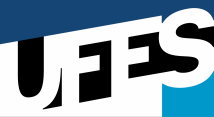 UNIVERSIDADE FEDERAL DO ESPÍRITO SANTO CENTRO DE EDUCAÇÃOPROGRAMA DE PÓS GRADUAÇÃO DE MESTRADO PROFISSIONAL EM EDUCAÇÃO Vitória – ES,  04 de abril de 2019.________________________________________Dania Monteiro Vieira CostaProfessor da DisciplinaCursoCódigoDisciplinaDisciplinaDisciplinaDisciplinaMestrado Profissional em EducaçãoMPE 1004Estudos Individuais IIEstudos Individuais IIEstudos Individuais IIEstudos Individuais IIProfessor:Dania Monteiro Vieira CostaSemestre:2017/2Carga HoráriaCréditosProfessor:Dania Monteiro Vieira CostaSemestre:2017/2302Ementa:Aprofundamento teórico-prático sobre determinado domínio do conhecimento. Sistematização e complementação dos estudos propostos nas disciplinas e atividades cursadas.Objetivos:Estudo de literatura pertinente ao campo de pesquisa da dissertação de mestrado e produto.Elaboração do projeto de pesquisa.Produção de dadosMetodologia:Encontros quinzenais com o orientador com o objetivo de desenvolver  orientações e diálogos sobre o desenvolvimento do projeto de pesquisa e produção de dados.Leitura de teses, dissertações e artigos que tratam do problema de estudo.Elaboração da revisão de literatura, referencial teórico e metodologia de pesquisa.Avaliação:A avaliação processual será desenvolvida por meio do acompanhamento da escrita do projeto de pesquisa  e da produção de dados desenvolvidos  pelo orientando ao longo do semestre para os quais o orientador atribuirá nota de 0 a 10.BibliografiaBAKHTIN, Mikhail. Estética da criação. 4.ed. São Paulo: Martins Fontes, 2003.BAKHTIN, Mikhail. Marxismo e filosofia da linguagem. São Paulo: Hucitec, 1992. Cap. 4 a 6.GERALDI, João Wanderley. Portos de passagem. São Paulo: Martins Fontes, 1991. Cap. 3, p. 115-218. ______. O texto na sala de aula. São Paulo: Ática, 2006._____. A aula como acontecimento. São Carlos: Pedro & João Editores, 2010._____. Ancoragens: estudos bakhtiniano. São Carlos: Pedro & João Editores, 2010.LURIA, A. R. O desenvolvimento da escrita na criança. In: VIGOTSKII, Liev Semionovich; LURIA, Alexandr Ramonovich; LEONTIEV, Alexis Linguagem, desenvolvimento e aprendizagem. 4. ed. São Paulo: Icone, 1988. p. 143-189.GONTIJO, Cláudia Maria Mendes; LEITE, Sérgio Antônio da Silva. A escrita como recurso mnemônico na fase inicial de alfabetização escolar: uma análise histórico-cultural. Educação & Sociedade, Campinas: CEDES, ano XXIII, p.143-167, abr. 2002.FERREIRO, Emilia; TEBEROSKY, Ana. Psicogênese da língua escrita. Porto Alegre: Artes Médicas, 1989. Cap. 6.SOARES, Magda Becker. As muitas facetas da alfabetização. In: SOARES, Magda Becker. Alfabetização e letramento. São Paulo: Contexto, 2003.______. Letramento e alfabetização: as muitas facetas. Revista Brasileira de Educação. São Paulo: Autores Associados, n. 25, fev./Mar./ Abr.  2004. SMOLKA, Ana Luiza Bustamante. A criança na fase inicial da escrita. São Paulo: Cortez, 1988-2003.Bibliografia Complementar.CAGLIARI, L. C. Alfabetizando sem o bá-bé-bi-bó-bu. São Paulo: Scipine, 1998. p. 119-132. CAGLIARI, L. C. Alfabetização & lingüística. São Paulo: Scipione, 1989.  CAGLIARI, Gladis Massini; CAGLIARI, Luis Carlos. Diante das letras: A escrita na alfabetização. São Paulo: Mercado das Letras.CARVALHO, Marlene. Alfabetizar e letrar: um diálogo entre a teoria e a prática. Petrópolis: Vozes, 2005. Cap. 2 e 3.